Oddział ZUS w Płocku 
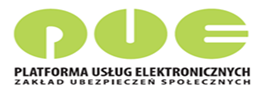 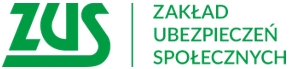 Platforma Usług Elektronicznych ZUS (PUE ZUS) to narzędzie, które udostępnia elektroniczny  dostęp do usług świadczonych przez Zakład Ubezpieczeń Społecznych.  Dzięki PUE można załatwić większość spraw z ZUS elektronicznie przez Internet.Kto może skorzystać z PUEKażdy osoba, która:ukończyła 13 lat,założy konto na PUE ipotwierdzi swoją tożsamość.Co umożliwia PUEwgląd do danych zgromadzonych w ZUS,przekazywanie dokumentów ubezpieczeniowych,składanie wniosków i otrzymywanie na nie odpowiedzi,zadawanie pytań i otrzymywanie odpowiedzi z ZUS,umawianie się na wizyty w jednostce ZUS.Jeśli jesteś osobą ubezpieczoną (np. pracownikiem) możesz sprawdzić swoje dane zapisane na koncie w ZUS,masz dostęp do informacji o stanie konta ubezpieczonego,masz dostęp do informacji o wystawionych zwolnieniach lekarskich - e-ZLAJeśli jesteś płatnikiem składek (np. przedsiębiorcą)możesz skorzystać z aplikacji ePłatnik, za pomocą której m.in. zgłosisz pracownika do ubezpieczeń, wypełnisz i przekażesz dokumenty rozliczeniowe z wykorzystaniem danych z bazy ZUS,możesz złożyć wniosek o wydanie zaświadczenia o niezaleganiu i odebrać go na PUE,masz dostęp do zwolnień lekarskich swoich pracowników - e-ZLAUWAGA!
Zgodnie z ustawą z dnia 24 czerwca 2021 r. o zmianie ustawy o systemie ubezpieczeń społecznych oraz niektórych innych ustaw od 1 stycznia 2023 r. każdy, kto jest płatnikiem składek, ma ustawowy obowiązek posiadania profilu na Platformie Usług Elektronicznych (PUE) ZUS.Jeśli jesteś świadczeniobiorcąmasz dostęp m.in. do formularza PIT 11A, czyli informacji o dochodach uzyskanych od ZUS lub do formularza PIT 40A, czyli rocznego obliczenia podatku przez ZUS,możesz zarezerwować wizytę,możesz też złożyć wniosek o zmianę swoich danych.Jesteś klientem ZUS - skorzystaj z ułatwień, które niesie za sobą konto na PUE - Zarejestruj profil na PUEAby zarejestrować profil wystarczy także skontaktować się z nami i uzgodnić termin wizyty w Twojej firmie, urzędzie i instytucji lub termin instruktażu w placówce ZUS – tel. 502-009-800.Informacje w sprawie PUE ZUS dostępne na stronie http://www.zus.pl ; infolinia 22 560 16 00 - od poniedziałku do piątku w godz. 7.00 - 18.00;e-wizyta dostępna na stronie:  https://www.zus.pl/e-wizyta;. sala obsługi klientów w najbliższej placówce ZUS. 